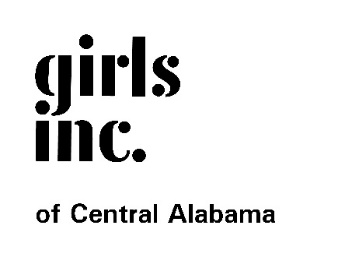 Girls Incorporated of Central Alabama is a nonprofit organization that serves school-age girls in the greater Birmingham area.  We are an affiliate of the National Girls Inc. and have been a United Way partner agency since 1954.  Our mission is to “inspire all girls to be strong, smart and bold.” Girls involved with our organization learn to value their whole selves, discover and develop their strengths, and receive the support they need to navigate the challenges they face.  Girls Inc. of Central Alabama is proud to partner with the Pelham Public Library this summer to provide our unique Girls Inc. experience.  

This mentoring-style Summer Camp is FREE of charge and open to all girls who will be entering the 5th and 6th grades in the fall. 
Dates/times of camp: Monday thru Friday, from 9:30 am- 4:00 pm The Bold Girls Rock! Mini-Summer Camp registration includes:
Girls Inc. trained professionals and volunteers who will teach, support and guide participants to do their best in school and make positive decisions.
A pro-girl environment where there is a sisterhood of support, high expectations and mutual respect among staff and participants.
Hands-on, fun, and age-appropriate activities from researched-based curricula designed to meet the needs of today’s girls.  Topics include: building positive friendships, managing stress, embracing puberty, developing healthy habits, self-esteem building, exploring STEM (science, technology, engineering and math) and more! For questions about our Summer Camp, please contact: 
Lige’ R. Shears Director of Community Engagement
lshears@girlsinccentral-al.org / 599-5554 (office)/ 599-5550 (fax)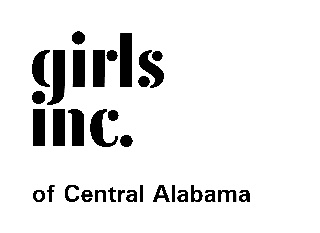 TODAY’S DATE: ____/_____/______ 
PERSONAL INFORMATION
Girl’s Name: ____________________________________ Date of Birth: _____/______/_____Grade: _________	      Age: _________       School: ________________________________
Address: ____________________________________________________________________Parent Email Address: _________________________________________________________
Parent Cell Phone: ____________________________________________________________City/State: __________________________________________   Zip Code: _______________Race (Please check one):_____ Black/African American			          _____ White/European American_____ Asian American/Pacific Islander		          _____Latina/ Hispanic/Latin American_____ Native American/Alaska Native/Indigenous	          _____ Middle Eastern/North African_____ Unknown/Unavailable				          _____ MultiracialFood allergies (Please check one): 			Gender (Please check one):
______ Yes, please list:					_____ Female		         _____ Male
	__________________________			_____ Non-Binary/Other     _____ Unknown______ No food allergies			
Who do you live with most of the time? (Please check one):_____ Two Parents		_____ One Parent at a Time (joint custody)	_____ Mother Only		_____ Grandparent(s)/Other Relative(s)_____ Father Only		_____ Unknown/Unavailable_____ Other: ___________
What language do you speak most of the time? (Please check one):_____ English	     _______ Spanish    ______French	       ______Other
**Household Income:  _____Less than $10,000   _____ $10,000 - $20,000   _____ $20,000-$30,000   
_____ $30,000-$50,000   _____ Greater than $50,000       _____ Unknown/Unavailable

 **This information is for reporting purposes only. All information is confidential**                             TURN ON BACK 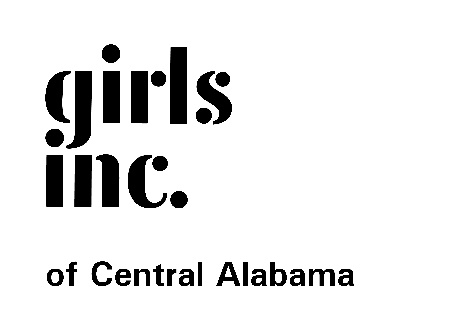 Emergency Contacts: Name: ___________________________________________________________________Phone number: ____________________________________________________________Relationship to your daughter: ________________________________________________
Name: ___________________________________________________________________Phone number: ____________________________________________________________Relationship to your daughter: ________________________________________________Is there anyone specifically your daughter SHOULD NOT be released to? (Please list).  
___________________________________________________________________________________
___________________________________________________________________________________
By signing this Parent Consent Form, you are granting permission for your daughter to participate and attend the Girls Inc. class sessions and activities which will be held at Pelham Public Library. Thank you for allowing your daughter to participate! Parent Name (printed): ______________________________________________________________Daughter’s Name: __________________________________________________________________Please initial: 
 _______ I grant permission for my daughter to participate in the Be Strong, Smart and Bold Summer Camp, July 25th -29th, 2022. __________ I grant permission for my daughter to be photographed in Girls Inc. related photos for use in future publications, presentations and online communications.   _________________________________     _______________________________________________________
Date					      Signature of Parent/GuardianMedication/Special Medical Needs
If your daughter is taking medication(s), please list below: 

Medication(s): ______________________________________________________

__________________________________________________________________Dosage: ___________________________________________________________Instructions: ___________________________________________________________________________________________________________________________Special Medical Needs: _____________________________________________________________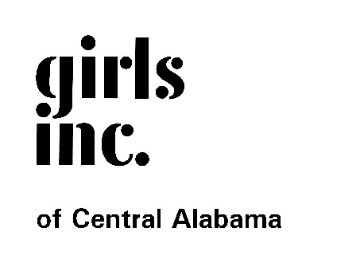 Girl Talk Girl Talk is an educational program developed to provide girls with basic information concerning physical and reproductive development.  Girls receive concrete and factual information regarding menstruation, physical development, and personal hygiene.  _________________________ has my permission to participate in the Girl Talk program offered by Girls Incorporated of Central Alabama._________________________ does not have my permission to participate in the Girl Talk program offered by Girls Incorporated of Central Alabama.________________________________		_______________________            Parent/Guardian					     Date